Name _____________________________	Class ______________		Date _______________Identify all the numbered angles that are congruent to the given angle. Justify your answers.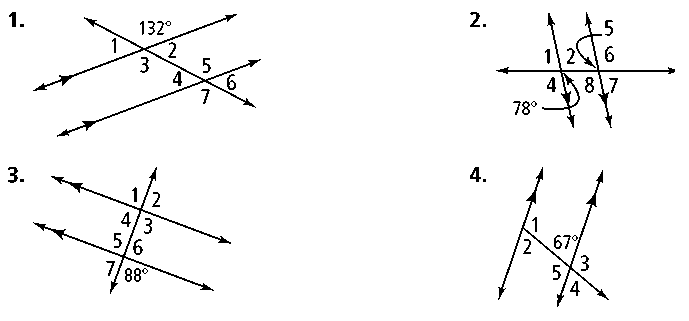 2.  Find m∠1 and m∠2. Justify each answer. 3.                                                                    	 4.  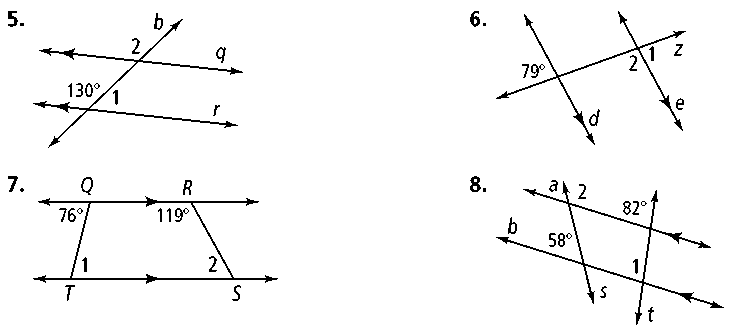 Algebra Find the value of x and y. Then find the measure of each labeled angle.5.                                                                          6. 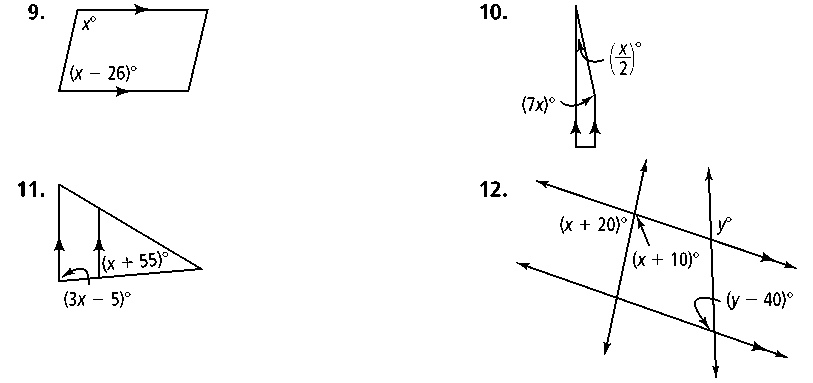                      7.                                                                           	8.        9.  Complete the two-column proof for the Alternate Exterior Angle Theorem. 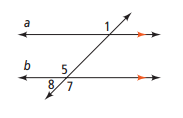 	Given: a || b	Prove: 1   7	Statements		Reasons  	1)			1)	2)			2)  Corresponding s Postulate	3)			3)  Vertical s Theorem	4)			4)  10.  Error Analysis.  Which solution for the figure at right is incorrect?  Explain.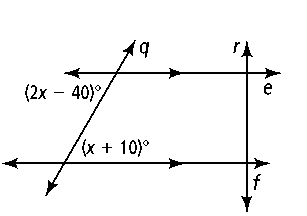 2x 40 = x + 10	2x  40 + (x + 10) = 180x  40 = 10	3x  30 = 180x = 50	3x = 210x = 7011.  A zip line consists of a pulley attached to a cable that is strung at an angle between two objects.  In the zip line at the right, one end of the cable is attached to a tree. The other end is attached to a post parallel to the tree. What is the measure of ∠1? What type of angle pair do 1 and the given angle represent?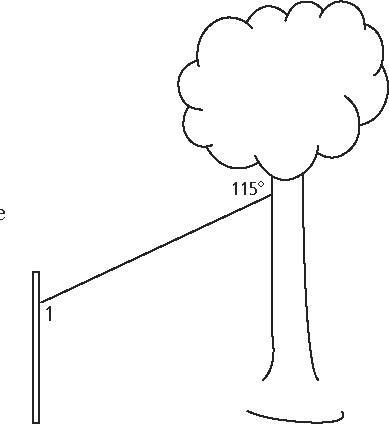 Which lines or segments are parallel?  Justify your answer.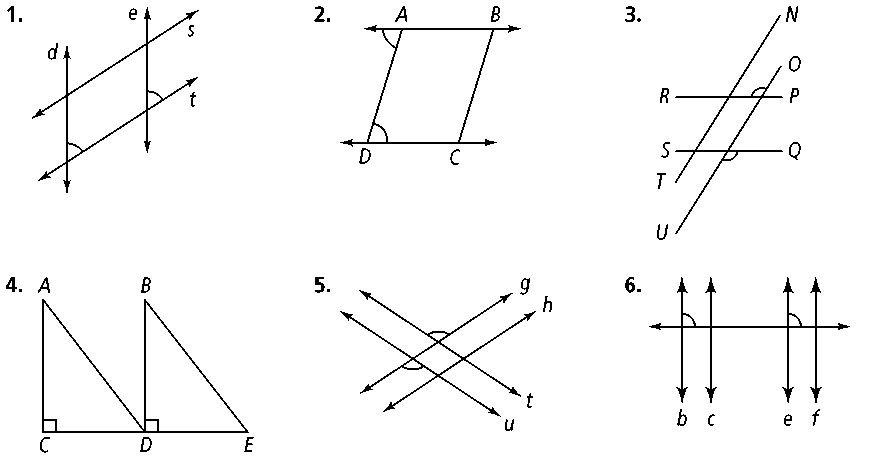 12.					13.					14. 15.  Complete the flow proof.  (Converse of the Same-Side Exterior Angle Theorem)	Given: 1 and 4 are supplementary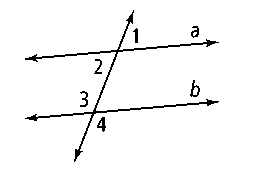 	Prove: 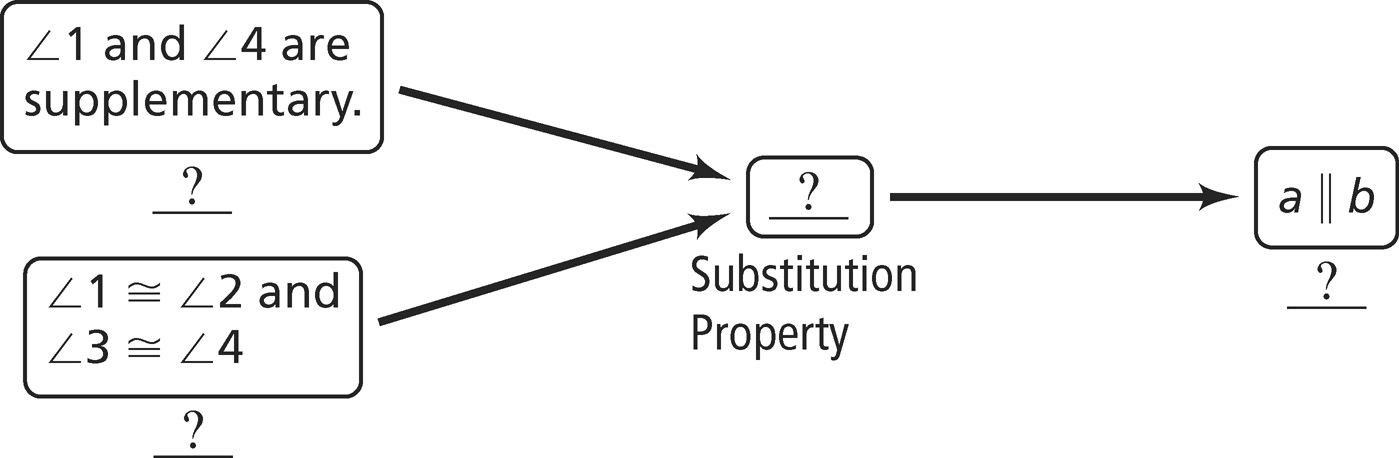 Algebra Determine the value of x for which r ║ s. Then find the measure of each labeled angle. 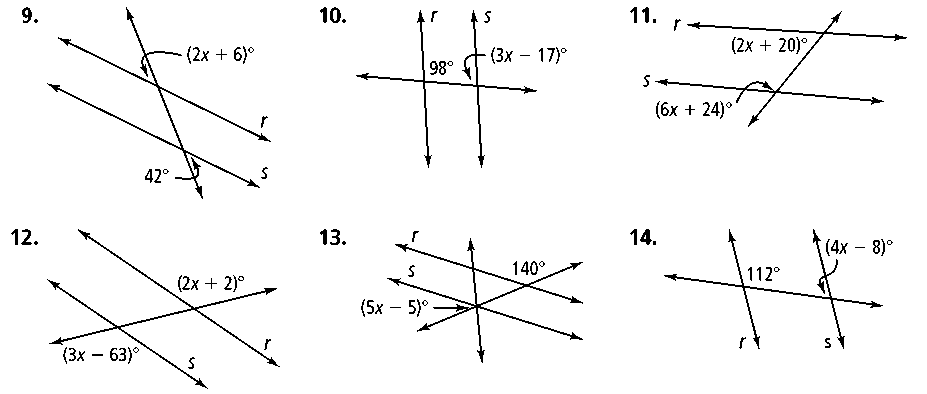 16.                                                	17.                                                   18.Use the given information to determine which lines, if any, are parallel. Justify each conclusion with a theorem or postulate.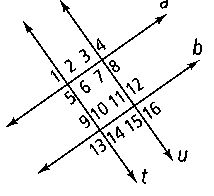 19. ∠11 is supplementary to ∠10.	20. ∠6  ∠921. ∠13 is supplementary to ∠14.	22. ∠13  ∠15In Exercises 23 and 24, a, b, and c are distinct lines in the same plane. For each combination of relationships, tell how a and c relate. Justify your answer.23. a  b; b   c				24. a  b; b ||  c